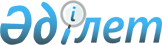 Шиелі аудандық мәслихатының 2021 жылғы 30 желтоқсандағы "Ақтоған ауылдық округінің 2022-2024 жылдарға арналған бюджеті туралы" № 18/16 шешіміне өзгерістер енгізу туралы
					
			Мерзімі біткен
			
			
		
					Қызылорда облысы Шиелі аудандық мәслихатының 2022 жылғы 8 сәуірдегі № 21/16 шешімі. Мерзімі біткендіктен қолданыс тоқтатылды
      Шиелі аудандық мәслихаты ШЕШТІ:
      1. Шиелі аудандық мәслихатының "Ақтоған ауылдық округінің 2022-2024 жылдарға арналған бюджеті туралы" 2021 жылғы 30 желтоқсандағы № 18/16 шешіміне мынадай өзгерістер енгізілсін:
      1-тармақ жаңа редакцияда жазылсын:
      "1. Ақтоған ауылдық округінің 2022-2024 жылдарға арналған бюджеті 1, 2 және 3-қосымшаларға сәйкес, оның ішінде 2022 жылға мынадай көлемдерде бекітілсін:
      1) кірістер - 65232 мың теңге, оның ішінде:
      салықтық түсімдер - 836 мың теңге;
      трансферттер түсімі - 64396 мың теңге;
      2) шығындар - 67330,9 мың теңге;
      3) таза бюджеттік кредиттеу - 0;
      бюджеттік кредиттер - 0;
      бюджеттік кредиттерді өтеу - 0;
      4) қаржы активтерімен операциялар бойынша сальдо - 0;
      қаржы активтерін сатып алу - 0;
      мемлекеттің қаржы активтерін сатудан түсетін түсімдер - 0;
      5) бюджет тапшылығы (профициті) – -2098,9 мың теңге;
      6) бюджет тапшылығын қаржыландыру (профицитін пайдалану) – 2098,9 мың теңге;
      бюджет қаражатының пайдаланылатын қалдықтары - 2098,9 мың теңге.".
      Көрсетілген шешімнің 1-қосымшасы осы шешімнің қосымшасына сәйкес жаңа редакцияда жазылсын.
      2. Осы шешім 2022 жылғы 1 қаңтардан бастап қолданысқа енгізіледі. Ақтоған ауылдық округінің 2022 жылға арналған бюджеті
					© 2012. Қазақстан Республикасы Әділет министрлігінің «Қазақстан Республикасының Заңнама және құқықтық ақпарат институты» ШЖҚ РМК
				
      Шиелі аудандық мәслихатының хатшысы 

Т. Жағыпбаров
Шиелі аудандық мәслихатының
2022 жылғы 8 сәуірдегі
№ 21/16 шешіміне қосымшаШиелі аудандық мәслихатының
2021 жылғы 30 желтоқсандағы
№ 18/16 шешіміне 1-қосымша
Санаты 
Санаты 
Санаты 
Санаты 
Санаты 
Сомасы, мың теңге
Сыныбы
Сыныбы
Сыныбы
Сыныбы
Сомасы, мың теңге
 Кіші сыныбы
 Кіші сыныбы
 Кіші сыныбы
Сомасы, мың теңге
Атауы
Атауы
Сомасы, мың теңге
1. Кірістер
1. Кірістер
65232
1
Салықтық түсімдер
Салықтық түсімдер
836
04
Меншiкке салынатын салықтар
Меншiкке салынатын салықтар
836
1
Мүлiкке салынатын салықтар
Мүлiкке салынатын салықтар
151
3
Жер салығы
Жер салығы
0
4
Көлiк құралдарына салынатын салық
Көлiк құралдарына салынатын салық
685
4
Трансферттердің түсімдері
Трансферттердің түсімдері
64396
02
Мемлекеттiк басқарудың жоғары тұрған органдарынан түсетiн трансферттер
Мемлекеттiк басқарудың жоғары тұрған органдарынан түсетiн трансферттер
64396
3
Ауданның (облыстық маңызы бар қаланың) бюджетінен трансферттер
Ауданның (облыстық маңызы бар қаланың) бюджетінен трансферттер
64396
Фнкционалдық топ 
Фнкционалдық топ 
Фнкционалдық топ 
Фнкционалдық топ 
Фнкционалдық топ 
Сомасы, мың теңге
Функционалдық кіші топ 
Функционалдық кіші топ 
Функционалдық кіші топ 
Функционалдық кіші топ 
Сомасы, мың теңге
Бюджеттік бағдарламалардың әкімшісі 
Бюджеттік бағдарламалардың әкімшісі 
Бюджеттік бағдарламалардың әкімшісі 
Сомасы, мың теңге
 Бюджеттік бағдарламалар (кіші бағдарламалар)
 Бюджеттік бағдарламалар (кіші бағдарламалар)
Сомасы, мың теңге
Атауы
Сомасы, мың теңге
2. Шығындар
67330,9
01
Жалпы сипаттағы мемлекеттiк қызметтер
30672
1
Мемлекеттiк басқарудың жалпы функцияларын орындайтын өкiлдi, атқарушы және басқа органдар
30672
124
Аудандық маңызы бар қала, ауыл, кент, ауылдық округ әкімінің аппараты
30672
001
Аудандық маңызы бар қала, ауыл, кент, ауылдық округ әкімінің қызметін қамтамасыз ету жөніндегі қызметтер
30672
06
Әлеуметтiк көмек және әлеуметтiк қамсыздандыру
0
2
Әлеуметтiк көмек
0
124
Аудандық маңызы бар қала, ауыл, кент, ауылдық округ әкімінің аппараты
0
003
Мұқтаж азаматтарға үйде әлеуметтік көмек көрсету
0
07
Тұрғын үй-коммуналдық шаруашылық
1043
3
Елді-мекендерді көркейту
1043
124
Аудандық маңызы бар қала, ауыл, кент, ауылдық округ әкімінің аппараты
1043
008
Елді мекендерде көшелерді жарықтандыру
643
011
Елді мекендерді абаттандыру мен көгалдандыру
400
08
Мәдениет, спорт, туризм және ақпараттық кеңістiк
14227
1
Мәдениет саласындағы қызмет
14227
124
Аудандық маңызы бар қала, ауыл, кент, ауылдық округ әкімінің аппараты
14227
006
Жергілікті деңгейде мәдени-демалыс жұмысын қолдау
14227
12
Көлік және коммуникациялар
20000
124
Аудандық маңызы бар қала, ауыл, кент, ауылдық округ әкімінің аппараты
20000
045
Аудандық маңызы бар қала, ауыл, кент, ауылдық округтерде автомобиль жолдарын күрдел және орташа жөндеу
20000
15
Трансферттер
1388,9
1
Трансферттер
1388,9
124
Аудандық маңызы бар қала, ауыл, кент, ауылдық округ әкімінің аппараты
1388,9
048
Пайдаланылмаған(толық пайдаланылмаған) нысаналы трансферттерді қайтару
1388,9
3. Таза бюджеттік кредит беру
0
4. Қаржы активтерімен жасалатын операциялар бойынша сальдо
0
5. Бюджет тапшылығы (профициті)
-2098,9
6. Бюджет тапшылығын қаржыландыру (профицитті пайдалану)
2098,9
8
Бюджет қаражатының пайдаланылатын қалдықтары
2098,9
01
Бюджет қаражатының қалдығы
2098,9
1
Бюджет қаражатының бос қалдықтары
2098,9
001
Бюджет қаражатының бос қалдықтары
2098,9